Приглашаем Вас на онлайн-курс«Противодействие коррупции»
Программа разработана в соответствии с 273-ФЗ "О противодействии коррупции" и Приказом Минтруда России от 31.05.2022 № 331н.Обучение обязаны проходить: руководители;специалисты, ответственные за предупреждение коррупции;сотрудники, участвующие в закупочной деятельности;лица, обязанные соблюдать антикоррупционные стандарты.В следующих случаях:при приеме на работу;при назначении работника на иную, более высокую должность, предполагающую исполнение обязанностей, связанных с предупреждением и противодействием коррупции;для поддержания знаний и навыков работников на должном уровне; в случае выявления провалов в реализации антикоррупционной политики.Чему вы научитесь:Нормам противодействия коррупции.Организации работ по профилактике коррупции.Будете понимать как вести профилактику конфликта интересов, принимать подарки, работать с родственниками и бывшими сотрудниками. Предупреждать взятки. Организовывать, проводить  и оформлять инструктаж. Составите  Положение о противодействии коррупции. Познакомитесь с административной и уголовной ответственностью.Программа:Организация работы по противодействию коррупции1. Нормативно правовые документыПонятие коррупции. Понятие взятки.Нормативно-правовые документы и принципы.Антимонопольный комплаенс.Требования к учреждениям. Требования к сотрудникам.2. Организация работы по профилактике коррупции1.Антикоррупционная политика организации.2. Разработка Положения о противодействии коррупции. Приказы. Журналы инструктажей. Назначение ответственных лиц. Создание комиссий. Оценка коррупционных рисков.Предупреждение коррупции1. Конфликт интересов.Понятие конфликта интересов.2. Кодекс этики.Этические требования.Нарушение кодекса этики.3. Ограничения, запреты и обязанности. Дарение и получение подарков.Склонение к коррупционному правонарушению.Организация совместной работы родственников.Юридическая ответственность1. Непринятие мер юридического лица.Незаконное вознаграждение от юридического лица.Ответственность за принятие на работу бывших сотрудников.2. Непринятие мер физического лица.Дисциплинарное взыскание.Уголовная ответственность.Итоговая аттестацияОбъем программы - от 16 до 144 часов.Формат обучения – дистанционный.Сроки обучения - в любое удобное время.Стоимость обучения – 5 900 рублейЗвоните и регистрируйтесь!  (8172)56-30-77, 8921-833-9922 – Елизавета 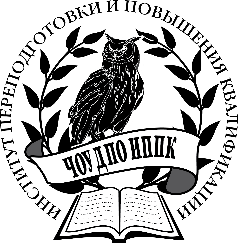 ИНСТИТУТ ПЕРЕПОДГОТОВКИ И ПОВЫШЕНИЯ КВАЛИФИКАЦИИ160004, г. Вологда, ул. Ленинградская, д. 40, оф.6 Тел./факс : (8172) 563-077, 563-088 , сайт www.ippk-vologda.ru